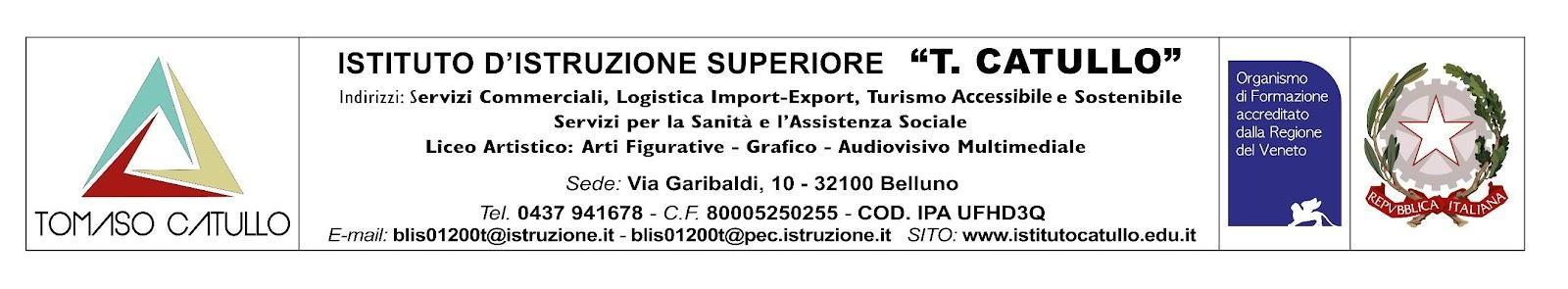  ALLEGATO 1) FAC SIMILE DI DOMANDAAlla c.a. del Dirigente ScolasticoISTITUTO D’ISTRUZIONE SUPERIORE“T. CATULLO” - BELLUNOVia Garibaldi, 10 – 32100 BellunoSITO: http://www.istitutocatullo.edu.itDOMANDA DI PARTECIPAZIONE AL BANDO PER IL CONFERIMENTO DI 3 BORSE DI STUDIO IN MEMORIA DI FEDERICA DA COL - RISERVATO AGLI STUDENTI DELLE CLASSI PRIME E SECONDE A.S. 22/23 (ora SECONDE E TERZE) - TUTTI GLI INDIRIZZIIl/La sottoscritto/a________________________________________________________________ nato/a a___________________________________Prov. ______ il _________________________residente a_______________________________Prov. _______ Via/Piazza__________________n. civ.___Indirizzo e_mail_______________________________ Telefono n. _________________________genitore dello/a studente/studentessa _______________________________________________________________________________CHIEDEdi poter partecipare alla selezione per l’assegnazione di una borsa di studio “F. Da Col” e a tal fineDICHIARAche il proprio figlio/a ________________________________ ha frequentato la classe_________nell’anno scolastico 2022/2023 con promozione a giugno 2023 e una media finale dei voti di_____DICHIARA inoltreA) di NON aver ricevuto altro riconoscimento economico in relazione ai risultati scolastici del proprio figlio/aB) di aver preso integrale conoscenza di tutte le condizioni stabilite dal bando di selezione e di accettarle senza condizioni.Il/la sottoscritto/a con la presente, ai sensi degli articoli 13 e 23 del GDPR 679/2016 (di seguito indicato come "Codice Privacy") e successive modificazioni ed integrazioni,AUTORIZZAL'IIS “T. Catullo” di Belluno al trattamento, anche con l'ausilio di mezzi informatici e telematici, dei dati personali forniti dal sottoscritto; prende inoltre atto che, ai sensi del "Codice Privacy", titolare del trattamento dei dati è l'Istituto sopra citato e che il sottoscritto potrà esercitare, in qualunque momento, tutti i diritti di accesso ai propri dati personali previsti dal "Codice Privacy" (ivi inclusi, a titolo esemplificativo e non esaustivo, il diritto di ottenere la conferma dell'esistenza degli stessi, conoscerne il contenuto e le finalità e modalità di trattamento, verificarne l'esattezza, richiedere eventuali integrazioni, modifiche e/o la cancellazione, nonché l'opposizione al trattamento degli stessi).AUTORIZZA inoltrea titolo gratuito, anche ai sensi degli artt. 10 e 320 cod. civ. e degli artt. 96 e 97 legge 22.4.1941, n. 633, Legge sul diritto d’autore, l’utilizzo delle foto, video e audio ripresi dagli operatori o persone incaricate dal Titolare del trattamento, alla comunicazione, pubblicazione e/o diffusione in qualsiasi forma sul sito Internet istituzionale, su qualsiasi altro sito web collegato all’iniziativa sopra riportata e su qualsiasi altro mezzo di diffusione (giornali o quotidiani), nonché autorizza la conservazione delle foto, video e audio negli archivi informatici del Titolare e prende atto che la finalità di tali pubblicazioni sono meramente di carattere informativo, eventualmente promozionale e per uso istituzionale.Il presente consenso potrà essere revocato in ogni tempo ai sensi degli artt. da 15 a 22 e dell’art. 34 del GDPR con comunicazione scritta da inviare al Titolare o al Responsabile esterno del trattamento sotto riportati.Luogo e data_______________________________	FIRMA_________________________